СОТРУДНИКИмуниципального бюджетного
дошкольного образовательного
учреждения детского сада
«Теремок»
Зерноградского района
х. Донской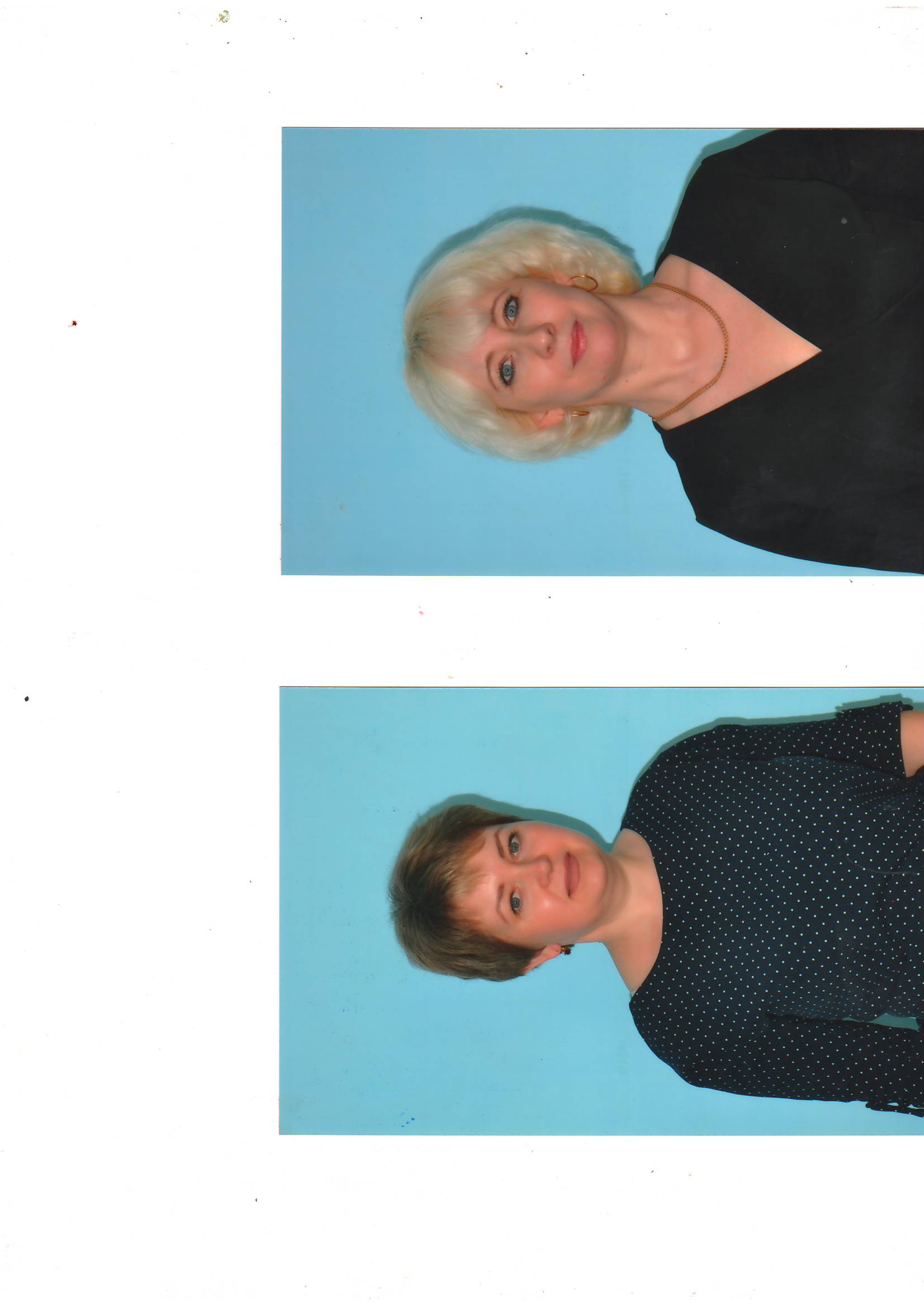             ЗАВЕДУЮЩИЙ                                    ЗАВЕДУЮЩИЙ       МБДОУ д/с «Теремок»                                ХОЗЯЙСТВОМ    Мыстрова Ирина Григорьевна            Лютая Валентина НиколаевнаВОСПИТАТЕЛИ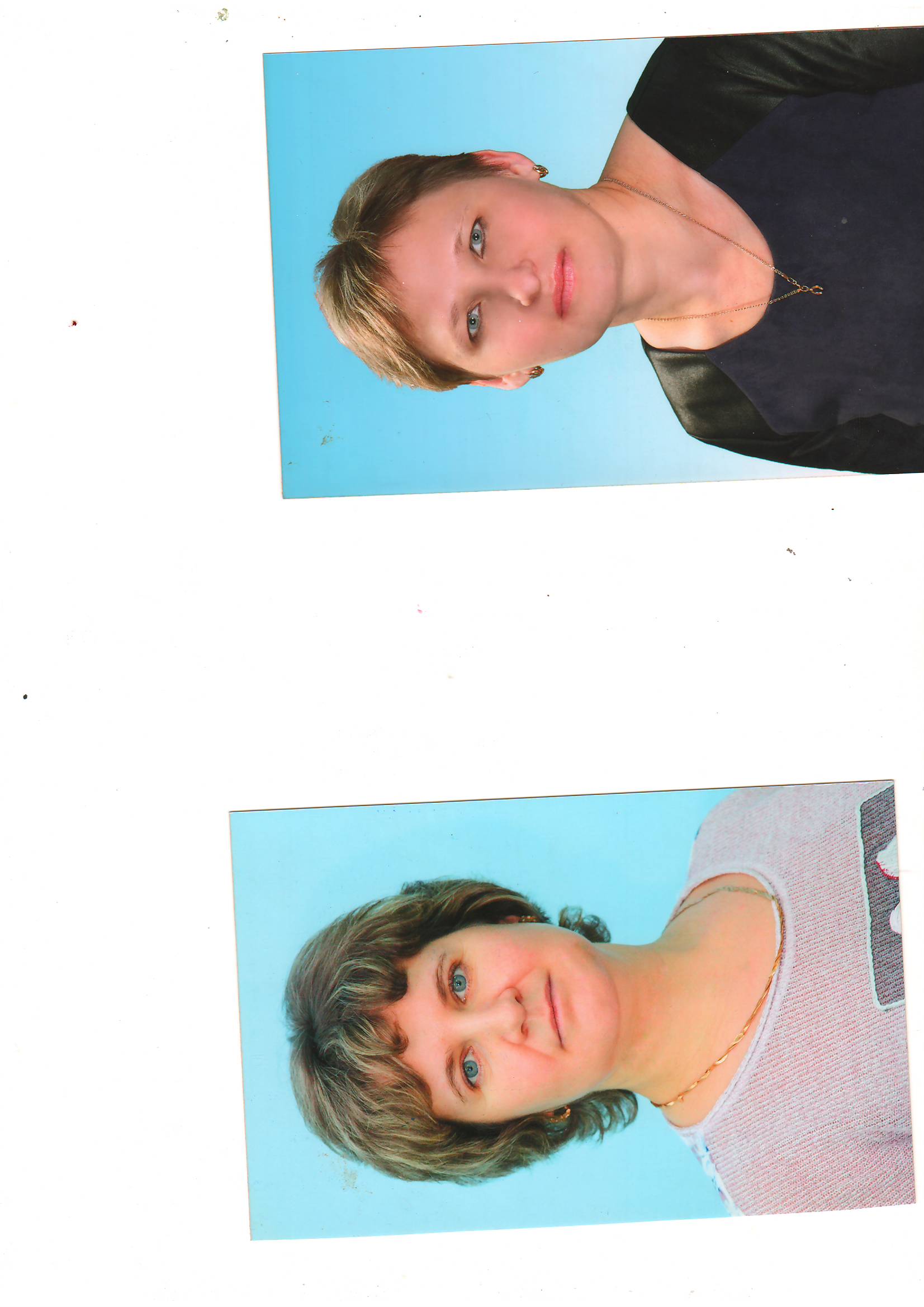                     Мыстрова                                              Стрельцова           Татьяна Николаевна                                Марина Николаевна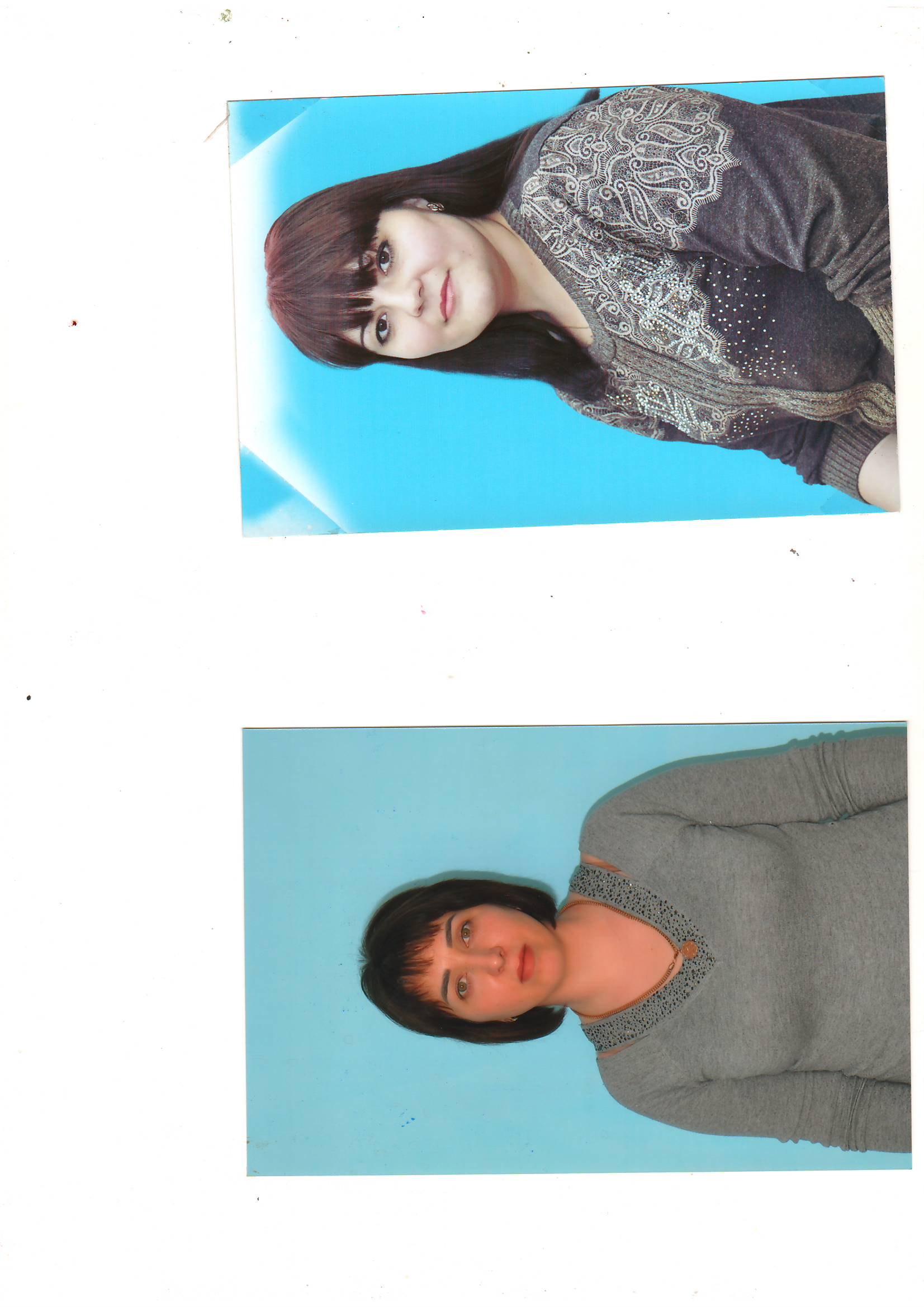 ПетрикинаНаталья Евгеньевна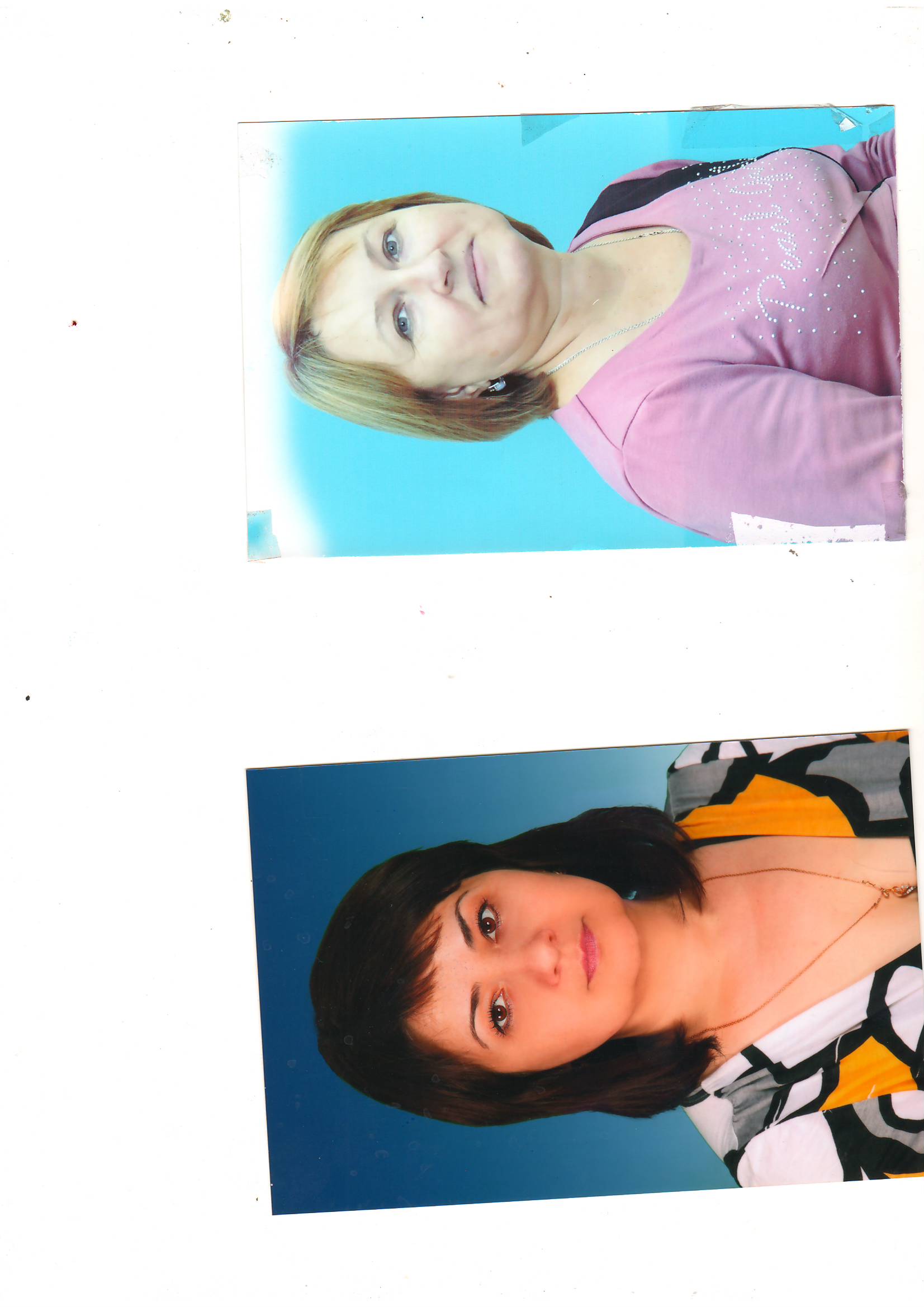                 учитель-логопед                          музыкальный руководитель          Чепель Татьяна Викторовна        инструктор по физической культуре                                                                  Геворкян Марина Викторовна УЧЕБНО ВСПОМОГАТЕЛЬНЫЙ ПЕРСОНАЛМЛАДШИЕ ВОСПИТАТЕЛИ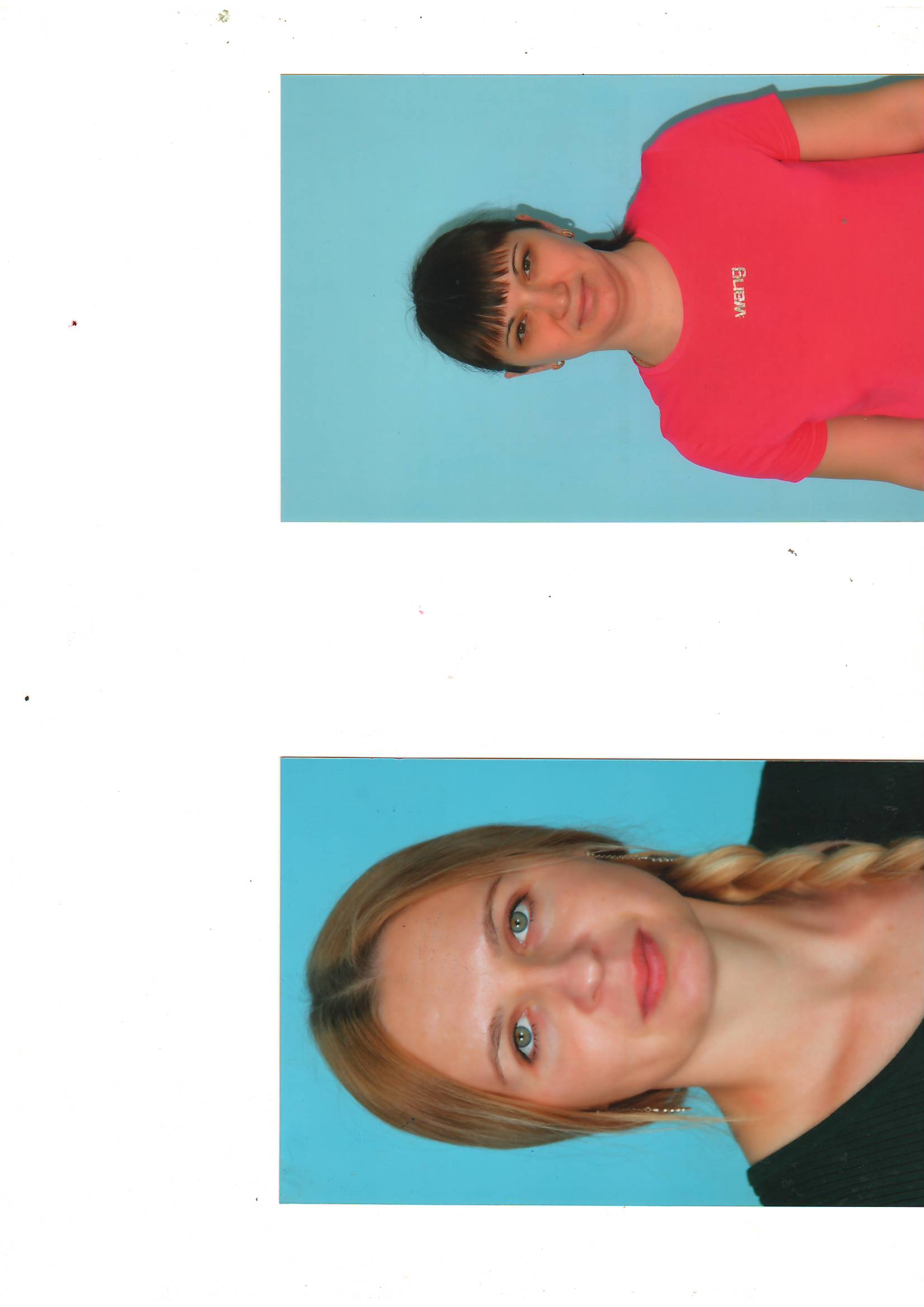                  Горпиниченко                                             Илку         Людмила Александровна                       Марина Геннадьевна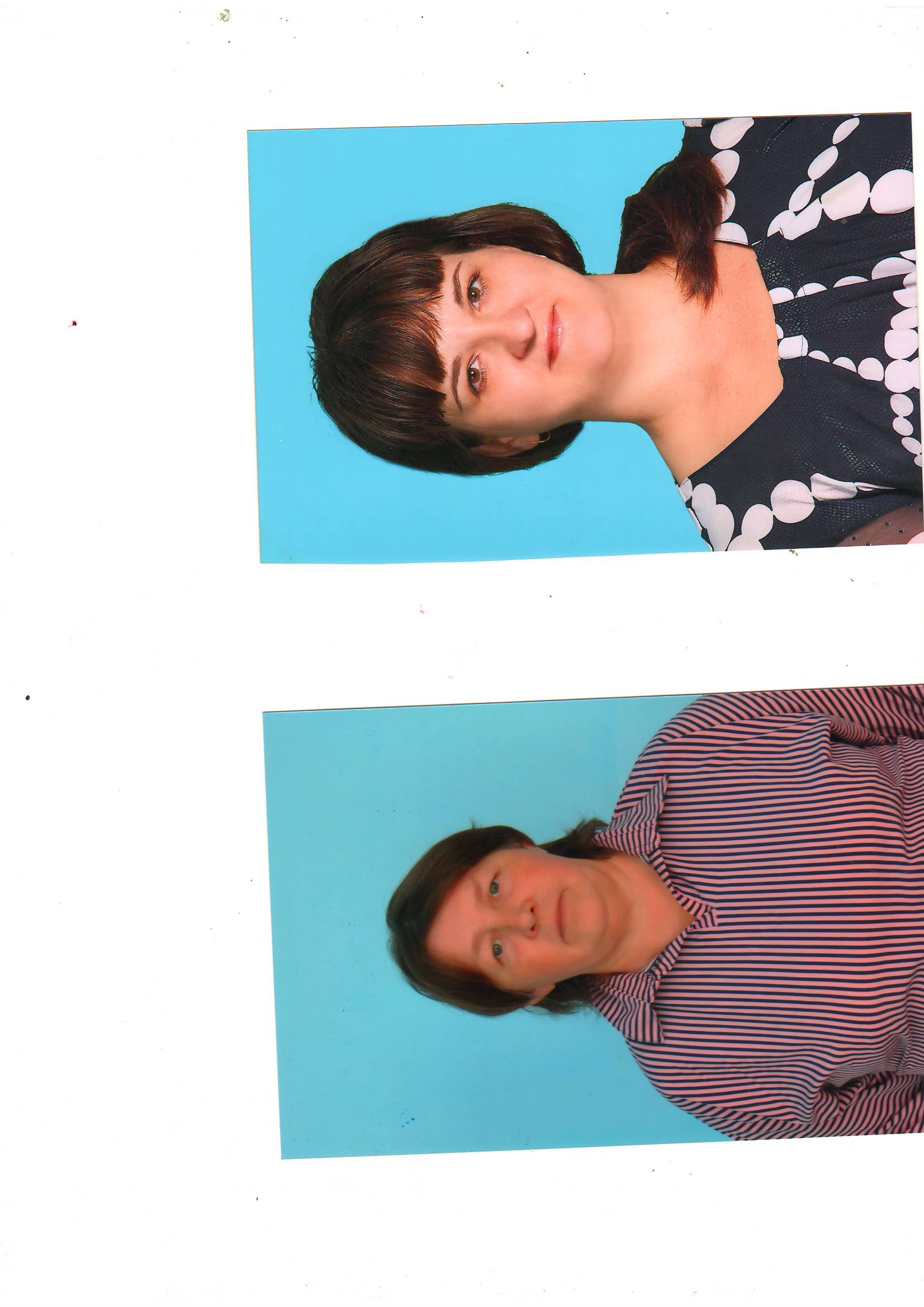                     Лямина                                                Погорелова                  Ольга Юрьевна                              Оксана Александровна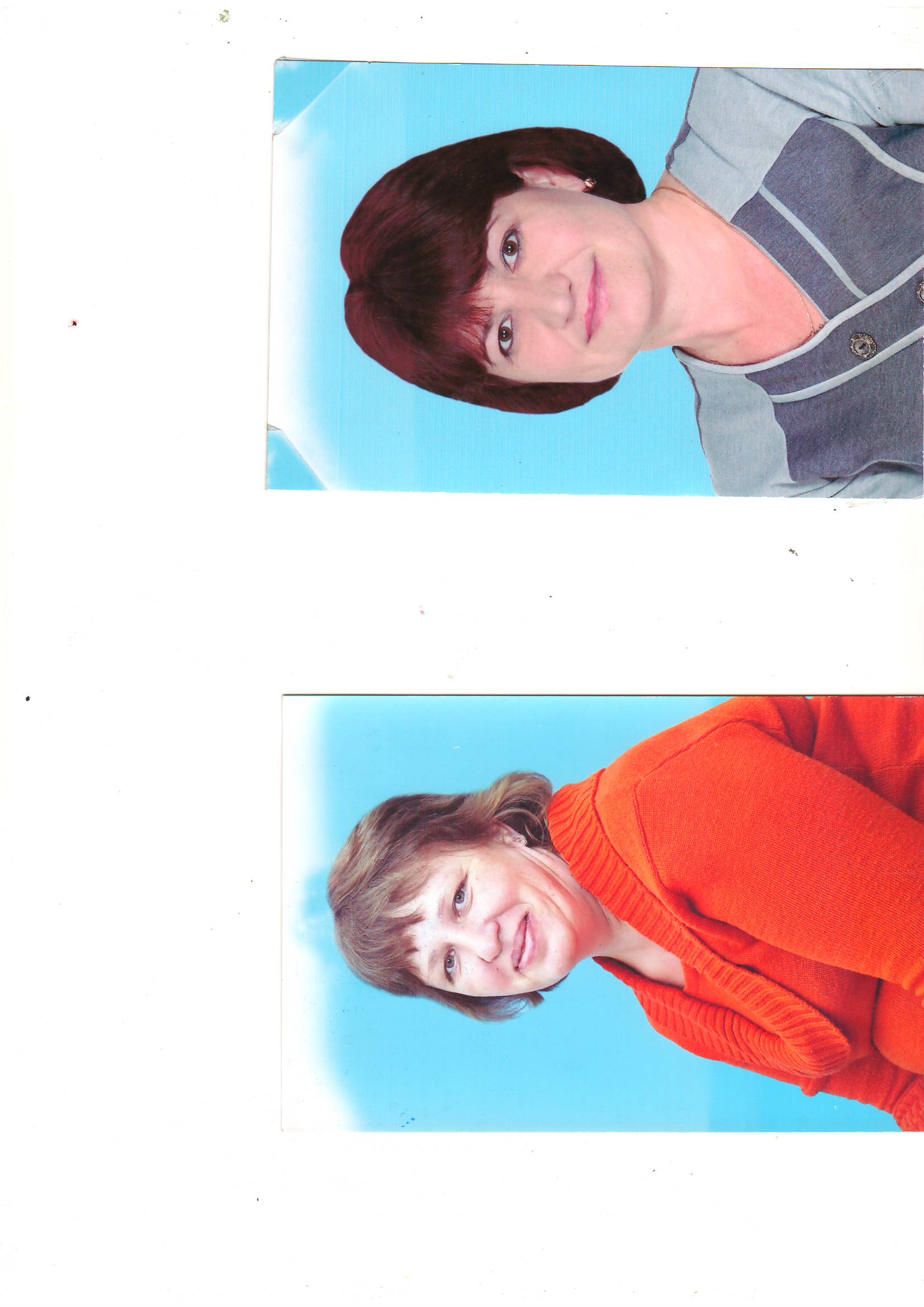                    Дворник                                                         ПоварВасилевская Марина Викторовна               Попова Татьяна ВикторовнаМашинист по стирке бельяИванова Нина МихайловнаСТОРОЖА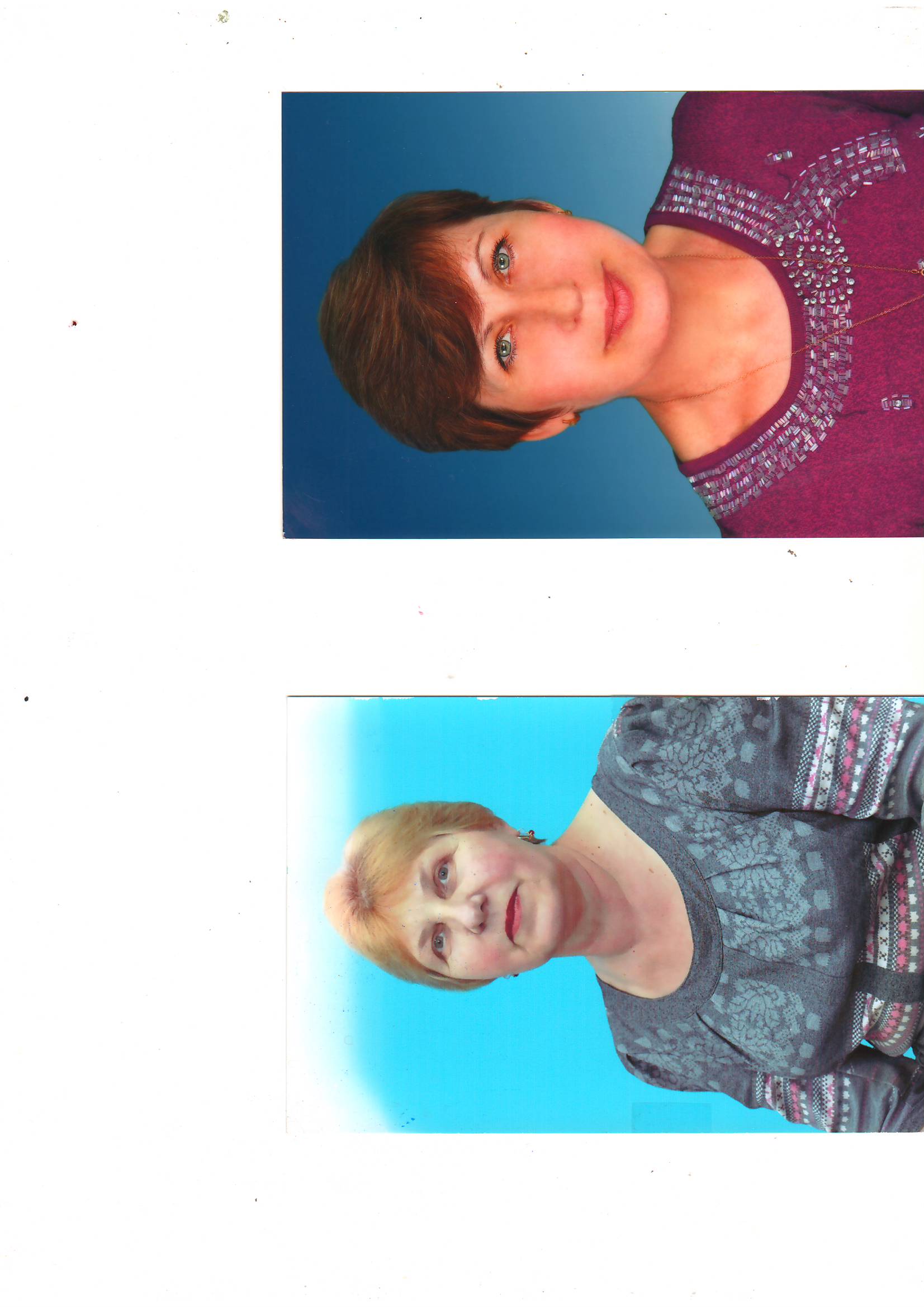                Бобришова                                                       Брагина           Ольга Григорьевна                                           Алла Ивановна